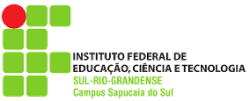 ANA PAULA DE LIMA PEREIRABRUNA HENRIQUE FAGUNDESLILIAN BEATRIZ JOCHIMSA INFLUÊNCIA DO CAPITAL CULTURAL NA CONSTRUÇÃO DE ESPAÇOS CULTURAIS EM SAPUCAIA DO SULSAPUCAIA DO SUL – RIO GRANDE DO SUL2013Sapucaia do Sul é um município pertencente à região metropolitana de Porto Alegre, que conta com aproximadamente 133.944 habitantes, porém quando o assunto é entretenimento para a população a cidade deixa a desejar. O município oferece diversos eventos para sua comunidade, porém, a grande maioria tem como foco o mesmo público e geralmente se resume a shows com os mesmos artistas ou com artistas de vertentes semelhantes tornando sua cena cultural/artística pouco diversificada. escolhemos como tema para o nosso trabalho de pesquisa, a importância do capital cultural na perspectiva de público e de administrador de determinado ambiente cultural, o que gerou a seguinte pergunta: “Como o capital cultural dos empreendedores influenciou na construção de um espaço alternativo em Sapucaia do Sul?” . Realizaremos uma pesquisa aplicada não estruturada  através de uma coleta de dados que será feita através de entrevistas com os gestores do Holiday Estúdio Pub e seus frequentadores, após esta coleta, será feita uma análise dos dados fornecidos e apontadas observações importantes sobre este processo de criação da identidade do espaço e de sua marca. O foco se direciona também para os aspectos que diferenciam este espaço, de que maneira eles fazem a diferença e até que ponto isso gera um resultado eficaz. Por isso a pesquisa se mostra oportuna, indagando se esse possível resultado seria capaz de influenciar as demais práticas culturais do município. A Pesquisa ainda não possui resultados expressivos parciais e finais pois ainda está em fase de desenvolvimento.